GUIA DE APOYO N°1: COMPRENSION LECTORANombre: ________________________________________________________Curso: _________ Fecha: ______________Objetivo: Desarrollar habilidades de comprensión lectora, utilizando la estrategia para inferir (extraer información implícita)Lee el siguiente texto: Javiera tenía prueba de Historia. Para esa evaluación, se aprendió el siguiente texto:  “Los ritos de sepultura muestran claramente que cuando se colocaba el cadáver en el sepulcro, se creía colocar, al mismo tiempo, algo viviente”. 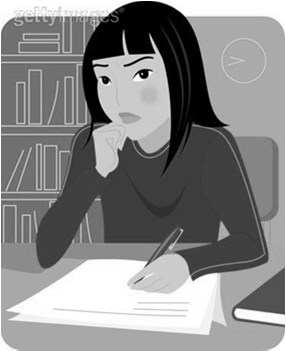 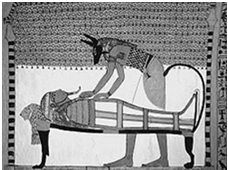 Cuando estaba contestando, se encontró con esta pregunta: Los ritos de sepultura demuestran que: a) Se creía que las personas eran inmortales.
b) La sociedad tenía un gran respeto por la muerte.c) Se seguía un ritual muy solemne de despedida. d) Creían en un tipo de vida después de la muerte. Javiera, recordando lo que había memorizado, quedó muy desconcertada, ya que ninguna alternativa contenía no mismo que el texto que ella se aprendió. ¿Qué hubieses respondido tú? ¿Cuál crees que es el problema de Javiera? ___________________________________________________________________________________________________________________________________________________________________________________________________________________________________________________________________________________________________________________________________________________________________________________________________________El principal problema al que se enfrenta Javiera es que no es capaz de comprender un texto, más allá de lo que está explícito o textual en él. Es decir, lee un texto y aprende sólo lo que está dicho en él, sin lograr establecer relaciones o sacar conclusiones de dicho texto. Es como cuando en publicidad se utilizan frases como: “Morirás de la risa”; sin que ello signifique que el receptor de ese mensaje fallecerá riendo. ¿QUE ENTENDEMOS POR EXTRAER INFORMACIÓN IMPLICITA?Extraer información implícita (inferir) es un proceso mental que permite determinar información que no es textual (literal) en un texto, es decir, es un tipo de información que se debe obtener en base a “pistas” que el mismo texto entrega. Extraer información implícita a nivel local, significa que se sacan conclusiones de un párrafo, para comprender lo leído. Las pistas entregadas por un texto, a veces, son más simples y nos permiten obtener conclusiones rápidamente, sin embargo, hay otros textos en los que las pistas, son menos claras y requieren un nivel de comprensión mayor. Ejemplo:“Está por aparecer Obra Gruesa, la suma provisoria de las obras completas de Nicanor Parra, que publicará la Editorial Universitaria. El título huye del sabor a cosa terminada o pretérita, que sugieren los apellidos convencionales de estas recolecciones. Bajo la promesas del nombre se encierra uno de los acontecimientos poéticos más radicales y profundos de las letras chilenas ‐y aún de la poesía latinoamericana toda ‐ en los últimos años”. Ignacio Valente Del párrafo leído es posible inferir que Obra Gruesa es: a)  Un libro chileno que parece antiguo. b)  Una recopilación de obras literarias. c)  Una colección de poemas latinoamericanos. d)  Un nombre poco común para una editorial. Si te fijas, la información que se te pide no está claramente dicha en el texto, mas bien, debes buscar las pistas que te permitan llegar a la respuesta correcta que, en este caso, es la alternativa B. La habilidad puesta en práctica por cualquier lector para llegar a esta conclusión, corresponde a la habilidad de extraer información implícita. Revisemos ahora los pasos mentales para “EXTRAER INFORMACIÓN IMPLÍCITA LOCAL” 1. LEER EL TEXTO.Lo primero que debes realizar es una lectura general del texto con el fin de determinar el tipo de texto y el mensaje principal. Es muy importante que, en esta lectura, comiences a evidenciar cada una de las partes que conforman en entramado textual, ya que algunos elementos complementarios como imágenes pie de páginas, leyendas y glosarios, brindan datos importantes para la comprensión de éste. Además, al momento de leer la pregunta, se te pedirá la focalización en uno de los párrafos, por lo tanto es mejor haber hecho un “barrido” a lo largo del texto. 2. FORMULAR PREGUNTAS DE INFORMACIÓN IMPLÍCITA. Luego, debes fijar tu atención en cada párrafo del texto en donde crees que se está mencionando información importante no explícita. En otras palabras, debes preguntarte ¿qué quiere decir el texto en esta parte?, ¿qué información está sugerida, pero no dicha en el texto? Cuando la pregunta de información implícita está dada, ella se convierte en el punto de inicio para buscar pistas en el texto que te permitan responderla. 3. CREAR HIPÓTESIS DE LO LEÍDO. Crear una hipótesis, se convierte en el paso más importante, ya que pretende obtener posibles respuestas a las preguntas que te has planteado (o que se te plantea en la evaluación, por ejemplo). Es fundamental que des muchas opciones como respuestas, dado que no se evaluará la veracidad de ellas, sino la cantidad de pistas que consideres. Si logras extraer más pistas, más pronto llegarás a la respuesta. Es recomendable elaborar un listado de posibilidades que permitan dar respuesta a tus preguntas. 4. VERIFICAR LAS HIPÓTESIS A TRAVÉS DE UNA NUEVA LECTURA DEL TEXTO. Con todas las posibilidades de respuestas que posees (listado), debes releer el texto e identificar la idea que corresponda al contenido del fragmento que analizaste. Para esto, utilizarás las pistas que te entrega el texto y que te permitirá definir cuál es la respuesta correcta. Finalmente, lo que respondes es: ¿cuál de todas las inferencias es correcta?, ¿qué pistas me permiten afirmar que esta inferencia es correcta? 1.LEER EL TEXTO.
Al realizar una lectura exploratoria, te podrás dar cuenta que el texto leído es narrativo, en el que se narra un par de acciones y hay una breve descripción de un personaje. Además se menciona la autoría de dicho texto. 2. FORMULAR PREGUNTAS DE INFORMACIÓN IMPLÍCITA. Para continuar, debes fijar tu atención en la parte del texto que se solicita; en este caso corresponde al final del texto (subrayado). Pocas palabras había cruzado con su esposa Otilia durante la comida, por haber estado absorto en la lectura del periódico, la cual le había interesado mucho, tanto más, cuanto que le había maltratado la vesícula de la bilis; porque era su temperamento a tal punto excitable, que buscaba adrede las ocasiones y las causas de que se le subiese la mostaza a las narices. Ahora, debes preguntarte: ¿qué quiere decir el texto en esta parte?, ¿qué información está sugerida, pero no dicha en el texto? 3. CREAR HIPÓTESIS DE LO LEÍDO. En este paso debes responder las preguntas que realizaste, dando la mayor cantidad de posibilidades de respuesta en un listado. Por ejemplo: ‐ El personaje estaba enojado con su esposa.
‐ El periódico poseía malas noticias.
‐ El protagonista estaba gravemente enfermo. ‐ La historia sucede durante el almuerzo.
‐ El protagonista era irritable.
‐ La historia ocurre a la hora de la cena.
‐ El protagonista comía mostaza. 4. VERIFICAR LAS HIPÓTESIS A TRAVÉS DE UNA NUEVA LECTURA DEL TEXTO. Con todas las posibilidades de respuestas que poseemos, releamos e identifiquemos qué pistas nos da el texto: ‐ El personaje estaba enojado con su esposasolo menciona que habían hablado poco.
‐ El periódico poseía malas noticiashabía noticias que le habían interesado.
‐ El protagonista estaba gravemente enfermose mencionan síntomas provocados por el mismo personaje.
‐ La historia sucede durante el almuerzosolo se menciona la comida.
‐ El protagonista comía mostazase le subiese la mostaza a las narices.
‐ El protagonista era irritable: le había maltratado la vesícula de la bilis.
su temperamento a tal punto excitable
buscaba adrede las ocasiones y las causas de que se le subiese la mostaza a las narices. Teniendo todas esas pistas, al extraer información implícita del párrafo obtenemos: Le había maltratado la vesícula de la bilis. Su temperamento a tal punto excitable Buscaba adrede las ocasiones y las causas de que se le subiese la mostaza a las narices. EJERCITACIÓNInstrucciones: Lee los siguientes textos y responde las preguntas que están a continuación. Texto 1: CONSERVACIÓN DE LOS RECUERDOS 
Escribe la inferencia realizada a la luz de las pistas que se te entregan. 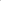 Texto 2: LA CASA DE ASTERIÓN Responde la pregunta y escribe las pistas que te permiten inferirla. 1. El protagonista vive en: 				PISTAS a)  Una cárcel. 					_______________________________b)  Un zoológico. 				_______________________________c)  Un laberinto. 				_______________________________d)  Un manicomio. 				_______________________________2. El protagonista es: 					PISTASa) Egoísta. 					______________________________b) Tímido.					______________________________
c) Acogedor. 					______________________________d) Avaro. 					______________________________Texto 3:  ROPA USADA Texto 4: LA SEÑORITA CORA 1. ¿En qué momento del día sucedió esta narración? 			PISTASa)  En la mañana. 						____________________________b)  En la tarde. 						____________________________c)  En la noche. 						____________________________d)  A media mañana. 						____________________________2. Tras leer todo el texto, ¿quién narra la historia? 			PISTASa)  Un joven de 15 años. 					____________________________b)  Un narrador omnisciente. 				____________________________c)  Un observador y el protagonista. 			____________________________d)  Un joven de 15 años y su madre. 				____________________________METACOGNICIÓNLee el siguiente texto y demuestra cuánto has aprendido en relación a la aplicación de cada paso mental. Texto 5: ¿ES VERDAD? Completa la siguiente tabla. 1. ¿Quiénes son los cronopios y los famas? a)  Seres humanos. b)  Seres del pasado. c)  Tipos de seres con distintas personalidades. d)  Extraterrestres, parecidos a los humanos. Pistas:  Descripción de acciones que realizan los personajes.  Se describen como seres con virtudes y defectos.  Viven en casas.
 Poseen apariencia humana. 2. ¿Quiénes son los causantes de que las puertas se golpeen? a)  Los famas. b)  Los cronopios. c)  Los recuerdos. d)  Los cronopios y los famas.Pistas:  Los cronopios son desordenados.
 Los casas de los famas son ordenadas.
 Los recuerdos están sueltos por la casa de los cronopios.
 En la casa de los cronopios hay gran bulla. 1. ¿Cómo es el vestido que ocupa la dependienta?
a) Común.
b) De noche. c) Sensual. d) Formal. 2. El poder que tiene el vestido verde es que hace: a)  Mover los trajes. b)  Bailar aunque no haya música. c)  Traer a personajes del pasado. d)  Cambiar la personalidad de la dependienta.Paso 1: Leer el texto. Paso 2: Formular preguntas de información implícita.Paso 3: Crear hipótesis de lo leído. Paso 4: Verificar lo leído a través de una nueva lectura del texto. 